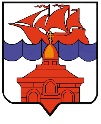 РОССИЙСКАЯ ФЕДЕРАЦИЯКРАСНОЯРСКИЙ КРАЙТАЙМЫРСКИЙ ДОЛГАНО-НЕНЕЦКИЙ МУНИЦИПАЛЬНЫЙ РАЙОНГЛАВА СЕЛЬСКОГО ПОСЕЛЕНИЯ ХАТАНГАПОСТАНОВЛЕНИЕ 30.08.2021 г. 									                 № 046 - ПГОб отмене режима повышенной готовностии режима чрезвычайной ситуации на территории сельского поселения ХатангаВ соответствии с Федеральным законом от 12.12.1994 года № 68-ФЗ «О защите населения и территории от чрезвычайных ситуаций природного и техногенного характера», Постановлением правительства Российской Федерации от 30.12.2003 № 794 «О единой государственной системе предупреждения и ликвидации чрезвычайных ситуаций», Законом Красноярского края от 10.02.2000 № 9-631 «О защите населения и территории Красноярского края от чрезвычайных ситуаций природного и техногенного характера», в связи с устранением обстоятельств, послуживших основанием для ввода режима чрезвычайной ситуации, учитывая решение комиссии по предупреждению и ликвидации чрезвычайных ситуаций и обеспечению пожарной безопасности администрации сельского поселения Хатанга от 28.08.2021 года, руководствуясь Уставом сельского поселения Хатанга,ПОСТАНОВЛЯЮ:Отменить с 24:00 часов 30.08.2021 года режим повышенной готовности и режим чрезвычайной ситуации для органов управления и сил муниципального звена сельского поселения Хатанга территориальной подсистемы единой государственной системы предупреждения и ликвидации чрезвычайных ситуаций Красноярского края.Признать утратившими силу Постановление Главы сельского поселения Хатанга от 11.08.2021 года № 044-ПГ «О введении режима повышенной готовности на территории сельского поселения Хатанга» и Постановление Главы сельского поселения Хатанга от 16.08.2021 года № 045-ПГ «О введении режима чрезвычайной ситуации на территории сельского поселения Хатанга».Отделу делопроизводства и информационного обеспечения Администрации сельского поселения Хатанга (Дуденко Ю.А.) проинформировать население об отмене режима повышенной готовности на территории села Хатанга через информационный центр «Хатанга», сайт органов местного самоуправления сельского поселения Хатанга www.hatanga24.ru.Опубликовать Постановление в информационном бюллетене Хатангского сельского Совета депутатов и администрации сельского поселения Хатанга и на официальном сайте органов местного самоуправления сельского поселения Хатанга www.hatanga24.ru.Контроль за исполнением настоящего Постановления оставляю за собой.Постановление вступает в силу с момента подписания.Глава сельского поселения Хатанга 						А.С. Скрипкин 